Referral Form – Request for a Carers Assessment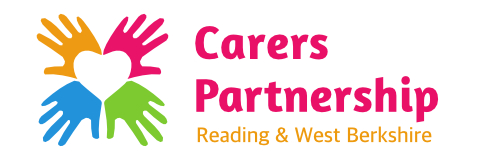 Details of Referring Agency	Consent:Please confirm that the client has agreed to the following:YES / NO	given consent for this referral to be made to the Carers Partnership.Please fill in ALL Boxes.Please return this form to the appropriate agency as per below:Caring for a child or adult with a Learning Disability and or Autism in Reading? Reading Mencap, Information & Advice and Carers Assessments Tel: 0118 926 3600:  Email: carers@readingmencap.org.uk Website: www.readingmencap.org.uk Caring for someone 50+ years in Reading?Age UK Reading, Information & Advice and Carers Assessments  Tel: 07716 418 941: Email: carers@ageukreading.org.uk Website: www.ageuk.org.uk/reading/For all other carers in Reading: CommuniCare: Information & Advice and Carers Assessments Tel: 0118 926 3941: Email: office@communicare.org.uk Website: www.communicare.org.uk Name of person making contact:Email address:Agency Name:Date of request:Contact telephone number:CARERS DETAILSCARERS DETAILSCARERS DETAILSCARERS DETAILSCARERS DETAILSCARERS DETAILSSurnameForenamesAddressPostcodeDate of BirthGenderGender* Male / Female / Other / Prefer not to sayContact Phone No(s)Ethnic GroupEthnic Group* Prefer not to say Can we leave a voicemail? Y/NY/NCan we send a text message? Can we send a text message? Y/NEmail AddressAlternative contact  (family/friend)Alternative contact phone numberAlternative contact phone numberMarital StatusEmployedEmployedY/NRegistered with their GP as a Carer?Y/NY/NAdvised Carer to register with their GPAdvised Carer to register with their GPY/NGP SurgeryCarer Disability/ConditionComplete if carer has a disability. health or mental health condition How many hours of care do they provide a week?*1-7 / 8-14 / 15-21 / 22-28 / 29-35 / 36-42 / 43-49 / 50+*1-7 / 8-14 / 15-21 / 22-28 / 29-35 / 36-42 / 43-49 / 50+*1-7 / 8-14 / 15-21 / 22-28 / 29-35 / 36-42 / 43-49 / 50+*1-7 / 8-14 / 15-21 / 22-28 / 29-35 / 36-42 / 43-49 / 50+*1-7 / 8-14 / 15-21 / 22-28 / 29-35 / 36-42 / 43-49 / 50+Does the Carer have any access needs?Physical Access needs Y/N                         Language Y/NPhysical Access needs Y/N                         Language Y/NPhysical Access needs Y/N                         Language Y/NPhysical Access needs Y/N                         Language Y/NPhysical Access needs Y/N                         Language Y/NCARED FOR PERSONS DETAILSCARED FOR PERSONS DETAILSCARED FOR PERSONS DETAILSCARED FOR PERSONS DETAILSCARED FOR PERSONS DETAILSCARED FOR PERSONS DETAILSSurnameForenamesAddressPostcodeIllness / Disability (please include ALL conditions )GP SurgeryRelationship to CarerGender* Male / Female/ Other / Prefer not to sayEthnic GroupEthnic Group*Prefer not to say*Prefer not to sayDate of BirthIs there any reason that we cannot make a home visit if we need to?PRIMARY SUPPORT NEEDS OF THE CARED FOR PERSONPRIMARY SUPPORT NEEDS OF THE CARED FOR PERSONPRIMARY SUPPORT NEEDS OF THE CARED FOR PERSONPRIMARY SUPPORT NEEDS OF THE CARED FOR PERSONPRIMARY SUPPORT NEEDS OF THE CARED FOR PERSONPRIMARY SUPPORT NEEDS OF THE CARED FOR PERSONREASON FOR REFERRAL (include any actions already taken by your agency)REASON FOR REFERRAL (include any actions already taken by your agency)REASON FOR REFERRAL (include any actions already taken by your agency)REASON FOR REFERRAL (include any actions already taken by your agency)REASON FOR REFERRAL (include any actions already taken by your agency)REASON FOR REFERRAL (include any actions already taken by your agency)ARE ANY OTHER AGENCIES INVOLVED WITH THIS FAMILY? (Including other voluntary sector orgs.)ARE ANY OTHER AGENCIES INVOLVED WITH THIS FAMILY? (Including other voluntary sector orgs.)ARE ANY OTHER AGENCIES INVOLVED WITH THIS FAMILY? (Including other voluntary sector orgs.)ARE ANY OTHER AGENCIES INVOLVED WITH THIS FAMILY? (Including other voluntary sector orgs.)ARE ANY OTHER AGENCIES INVOLVED WITH THIS FAMILY? (Including other voluntary sector orgs.)ARE ANY OTHER AGENCIES INVOLVED WITH THIS FAMILY? (Including other voluntary sector orgs.)